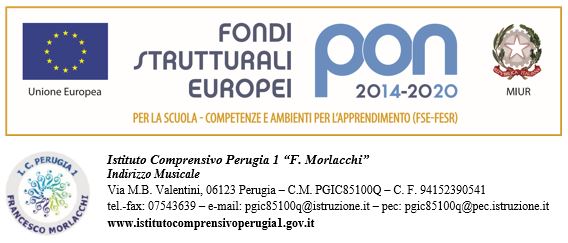 PROGRAMMAZIONE ANNUALE DI CLASSECONSIGLIO DI CLASSEAnno scolastico 20____/20____Classe __________ Sez. __________Docente coordinatore ____________________________Consiglio di classe:EDUCAZIONE CIVICA – CURRICOLO D’ISTITUTO DM del 22.06.2020Il Cdc nomina docente referente della disciplina la prof.ssa/il prof.__________________________COMPOSIZIONE DELLA CLASSEAlunni ________			Maschi ________			Femmine ________Ripetenti ________			Diversamente abili _________	Altre culture ________Alunni DSA _______			Nuovi inserimenti __________TIPOLOGIA DELLA CLASSE			LIVELLO DELLA CLASSE vivace							 alto tranquilla							 medio alto			 collaborativa 						 medio poco collaborativa 					 medio basso problematica						 basso poco motivata demotivata poco rispettosa delle regole	PROFILO GENERALE DELLA CLASSE: CARATTERISTICHE	(Analisi della situazione iniziale)CONOSCENZE E ABILITA’ _________________________________________________________________________________________________________________________________________________________________________________________________________________________________________________________________________________________________________________________________________________________________________________________________________________________________________________________________ATTEGGIAMENTO VERSO LO STUDIO ______________________________________________________________________________________________________________________________________________________________________________________________________________________________________________________________________________________________________________________________________________________________________________________________________________________________________________________ATTENZIONE _____________________________________________________________________________________________________________________________________________________________________________________________________________________________________________________________________________________________________________________________________________________________________________________________________________________________________________________________________________PARTECIPAZIONE _________________________________________________________________________________________________________________________________________________________________________________________________________________________________________________________________________________________________________________________________________________________________________________________________________________________________________________________________________IMPEGNO ED INTERESSE __________________________________________________________________________________________________________________________________________________________________________________________________________________________________________________________________________________________________________________________________________________________________________________________________________________________________________________________________METODO DI LAVORO ______________________________________________________________________________________________________________________________________________________________________________________________________________________________________________________________________________________________________________________________________________________________________________________________________________________________________________________________________CLIMA RELAZIONALE __________________________________________________________________________________________________________________________________________________________________________________________________________________________________________________________________________________________________________________________________________________________________________________________COMPORTAMENTO ________________________________________________________________________________________________________________________________________________________________________________________________________________________________________________________________________________________________________________________________________________________________________________________BISOGNI EVIDENZIATI _____________________________________________________________________________________________________________________________________________________________________________________________________________________________________________________________________________________________________________________________________________________________________________________MODALITÁ DI RILEVAZIONE DELLE RISORSE E DEI BISOGNI DEGLI ALUNNI analisi del curriculum scolastico informazioni acquisite dalla scuola primaria colloqui con le famiglie prove d’ingresso prove oggettive di valutazione (es. questionario, test, ecc…) prove soggettive di valutazione (es. interrogazione, tema, ecc…) ripetute osservazioni degli alunni impegnati nelle normali attività didatticheSUDDIVISIONE DELLA CLASSE IN FASCE DI LIVELLO(in base alle possesso delle conoscenze e della abilità prerequisite)Alunni con PAI (Piano Apprendimento Individualizzato) Normativa DI RIFERIMENTO - O.M. 11 del 16/05/2020 Articolo 6DISCIPLINE in cui È presente il PIA (piano INTEGRATIVO DI APPENDIMENTO)Normativa DI RIFERIMENTO - O.M. 11 del 16/05/2020 Articolo 6                                             OBIETTIVI  TRASVERSALICompetenze di cittadinanza attivaSuperamento del proprio individualismoacquisizione di un comportamento collaborativoconosccenza e rispetto dei diritti e dei dovericonoscenza e rispetto delle regole scolasticheaccettazione e interiorizzazione delle norme, dei valori e degli ideali, affinché si traducano in positive norme di comportamentoarricchimento del  processo di socializzazionepotenziamento delle capacità di rispettare l'ambientesensibilizzazione di fronte ai problemi del mondo contemporaneorispetto della diversità in tutti i suoi aspetticonsapevolezza delle proprie attitudini e capacità in vista delle scelte futureCompetenze chiave europeeLe competenze chiave europee saranno sollecitate in vario modo e a livelli diversi di competenze durante tutte le attività curricolari ed extracurricolari progettate dai docenti (vedi allegato)comunicazione nella madrelinguacomunicazione nelle lingue stranierecompetenza matematica e competenze di base in scienza e tecnologiacompetenza digitaleimparare a impararecompetenze sociali e civichespirito di iniziativa e imprenditorialitàconsapevolezza ed espressione culturale  Traguardi per lo sviluppo delle competenzeRafforzare le abilità di baseSviluppare le seguenti abilità:di ascolto, di osservazione, di riflessione, di comunicazione attraverso i processi di codifica e decodificasviluppare l'uso corretto del linguaggio verbale e non verbale nelle sue varietà, forme e funzionielaborare ipotesi partendo dall'osservazione del realeacquisire una capacità criticasviluppare la consapevolezza e la padronanza del calcoloriconoscere analogie e situazioni diverse in modo da giungere ad una visione unitaria del mondo circostanteconsolidare le capacità di analisi, di confronto, di collegamento e di classificazione delle conoscenze acquisitesviluppare le capacità di sintesi, di critica, di rielaborazione delle conoscenzesviluppare la capacità di esprimersi e comunicare attraverso codici diversiacquisire consapevolezza della continua evoluzione delle problematiche ambientalieducare e sviluppare le capacità motorieOBIETTIVI SPECIFICI DI APPRENDIMENTO TRADOTTE IN COMPETENZE SPECIFICHE DISCIPLINARIPer gli obiettivi specifici di apprendimento si fa riferimento alla programmazione delle singole discipline.PROPOSTE DIDATTICHE / PROGETTI Il Consiglio di classe proporrà attività didattiche, eventuali progetti finanziati dagli Enti del territorio o dagli Enti locali  che risulteranno rispondenti ai bisogni della classe.Gli alunni e i genitori rappresentanti ne saranno debitamente informati.METODI   metodo induttivo metodo deduttivo metodo scientifico lavoro di gruppo ricerche individuali e/o di gruppo _____________________________ _____________________________STRATEGIE lezione frontale di informazione e dialogo lavoro in coppie di aiuto lavoro di gruppo per fasce di livello lavoro di gruppo per fasce eterogenee brain storming problem solving discussione guidata  cooperative-learning didattica laboratoriale _____________________________MEZZI E STRUMENTI	 libri di testo	 testi di consultazione	 schede predisposte dall’insegnante	 stampa specialistica	 attrezzature e sussidi (Lim, audiovisivi, laboratorio informatico, strumenti tecnici, ecc…)	 uscite sul territorio	 _______________________________VERIFICA DEL LIVELLO DI APPRENDIMENTO	 prove scritte quadrimestrali 	 prove orali	 esercitazioni individuali e collettive	 test oggettivi	 relazioni	 conversazioni/dibattiti	 prove pratiche (grafiche, strumentali e vocali, motorie)	 ___________________________________*  CRITERI DI VALUTAZIONE	 valutazione formativa: come incentivo al perseguimento dell’obiettivo del massimo   sviluppo della personalità valutazione sommativa: come confronto fra risultati ottenuti e risultati previsti, tenendo    conto delle condizioni di partenza valutazione comparativa: misurazione dell’eventuale distanza degli apprendimenti    dell’alunno dalla standard di riferimento valutazione orientativa: finalizzata all’orientamento verso le future scelte valutazione sistematica: come verifica dell’efficacia e dell’adeguatezza della    programmazione disciplinare‪   valutazione relativa al comportamento degli alunni nell’ambiente scolasticoPROGRAMMAZIONE DDINel caso si effettuasse la didattica a distanza a seguito delle misure di contenimento anti Covid-19 si procederà all’uso di metodologie/strategie didattiche  e valutative indicate nel Piano della didattica digitale integrataRAPPORTI CON LE FAMIGLIE  colloqui programmati secondo modalità stabilite dal Collegio Docenti;  colloqui telefonici   colloqui tramite collegamento meet  comunicazioni e/o convocazioni in casi particolari (scarso impegno, assenze ingiustificate,         comportamenti censurabili sotto il profilo disciplinare, ecc.).MODALITÀ DI TRASMISSIONE DELLE VALUTAZIONI ALLE FAMIGLIE             colloqui individuali programmati secondo modalità stabilite dal Collegio Docenti      colloqui telefonici      colloqui tramite collegamento meet 	 comunicazioni scritte	 invio risultati delle prove scritte con firma	 comunicazioni e/o convocazioni in casi particolari	 __________________________________________Perugia, ______________________Per il Consiglio di ClasseIl Coordinatore_____________________________________ALLEGATO 1TABELLA DEI CRITERI DI VALUTAZIONE DEGLI APPRENDIMENTICRITERI DI ASSEGNAZIONE DEL VOTO DI COMPORTAMENTOSi fa riferimento al Patto Educativo di Corresponsabilità pubblicato nel sito della scuola*Valutazione insufficiente (Voto di condotta 5) L'alunno nel corso dell'anno si è reso responsabile di atteggiamenti e comportamenti che hanno richiesto interventi di natura sanzionatoria comportante l'allontanamento dall'istituto per un periodo superiore a 15 giorni, anche non consecutivi, in violazione delle norme stabilite dal regolamento di istituto e dai contenuti dello statuto degli studenti e delle studentesse (DPR 235/07 e precisazioni contenute nella nota 3602/PO del 31/07/08). Ha a suo carico un numero consistente di provvedimenti disciplinari per grave e reiterata delle norme e/o per comportamenti che violino i doveri di cui all’Art. 3 del DPR 249/98, ovvero che violino la dignità e il rispetto della persona umana. Successivamente all'irrogazione della sanzione, lo studente non ha mostrato segni apprezzabili e concreti di modifica del suo comportamento. Italiano: Musica:Storia:Arte:   Geografia:Ed. Fisica:Potenziamento:Strumento Chitarra Classica :Lingua Inglese : Strumento Flauto Traverso :Lingua Francese:Strumento Pianoforte :Lingua Spagnolo:Strumento Violoncello:Matematica: Religione:Scienze:Alternativa IRC:Tecnologia:Sostegno:PRIMA FASCIA(PSP)SECONDA FASCIA(PSP)TERZA FASCIA(PSP)QUARTAFASCIA(PSP –obiettivi minimi)CASI PARTICOLARI(PEI -  PDP – PSP BES)Livello avanzato10/9Livello intermedio8Livello base7/6Lacune in alcuni/molti ambiti della disciplina5/4H – DSA - BESH:DSA:BES:ALUNNO/ADISCIPLINELIVELLOVOTOPossiede conoscenze complete, approfondite e personalizzate. Applica conoscenze e competenze in situazioni diverse e complesse con precisione e autonomia. Organizza in modo autonomo e completo consegne e compiti affidati, utilizzando metodologie adeguate ad elaborare percorsi personalizzati.9-10Possiede conoscenze complete e sicure. E’ in grado di rielaborare e trasferire conoscenze in situazioni differenti. Esegue con autonomia e impegno consegne e compiti assegnati.8Possiede conoscenze articolate e di norme sicure. Coglie il senso dei contenuti anche complessi ma li esegue con incertezza. Sa trasferire abilità e competenze in situazioni differenziate, anche se a volte con imprecisione.7Conoscenze sufficienti delle discipline. Sa orientarsi nelle tematiche fondamentali proposte. Sa eseguire consegne o compiti assegnati anche se a volte con imprecisione.6Possiede conoscenze frammentarie e superficiali. Fatica a trasmettere conoscenze e competenze in ambiti determinati. Si applica superficialmente o con discontinuità.5Possiede conoscenze di base molto limitate delle discipline. Stenta a comprenderne significati e linguaggi. E’ in grave difficoltà nell’eseguire consegne o compiti assegnati.4Si rifiuta di lavorare nelle diverse discipline. Non ascolta le consegne e non esegue i compiti assegnati.1/3VOTOINDICATORIOBIETTIVIDESCRITTORI10Corretto, responsabile e propositivo Acquisizione di coscienza civile 1- L’alunno è corretto con tutto il    personale scolastico . Rispetta gli altri ed i loro diritti  riconoscendo le differenze   individuali 2- Rispetta l’ambiente e il materiale scolastico 3- Non ha a suo carico provvedimenti disciplinari 10Corretto, responsabile e propositivo Partecipazione alla vita didattica 4-Frequenta le lezioni rispettando gli orari. Regolarmente giustifica le assenze o ritardi 5-Dimostra un atteggiamento propositivo e collaborativo con i docenti e con il gruppo classe sia nelle attività scolastiche che extrascolastiche 6-E’ sempre munito del materiale necessario e rispetta in modo puntuale le consegne 9Corretto e responsabile Acquisizione di coscienza civile 1-L’alunno è corretto con tutto il personale scolastico  2-  Rispetta l’ambiente e il materiale scolastico3- Ha un comportamento rispettoso delle regole e dei regolamenti 9Corretto e responsabile Partecipazione alla vita didattica 4-Frequenta le lezioni, rispetta gli orari scolastici e giustifica regolarmente assenze o ritardi 5-Dimostra interesse per la attività didattiche 6-E’ sempre munito del materiale necessario e rispetta in modo costante le consegne  8Vivace ma corretto Acquisizione di coscienza civile 1-L’alunno ha un comportamento sostanzialmente corretto con tutto il personale scolastico 2- Mostra un atteggiamento in genere attento all’ambiente e al materiale scolastico 3-Ha generalmente un comportamento rispettoso delle regole e dei regolamenti, ma talvolta riceve richiami verbali 8Vivace ma corretto Partecipazione alla vita didattica 4-Frequenta con regolarità le lezioni e giustifica assenze e ritardi 5-Segue con discreta partecipazione e generalmente collabora alla vita scolastica 6- Solitamente munito del materiale necessario, rispetta generalmente le consegne 7Non sempre corretto Acquisizione di coscienza civile 1-Non ha un comportamento sempre corretto nei confronti del personale scolastico e dei compagni, adottando talvolta atteggiamenti poco rispettosi degli altri e dei loro diritti 2- Mostra generalmente un atteggiamento non accurato verso l’ambiente e il materiale scolastico 3-Talvolta non rispetta le regole e i regolamenti, riceve richiami verbali ed ha a suo carico qualche richiamo scritto 7Non sempre corretto Partecipazione alla vita didattica 4-Evidenzia assenze e ritardi e/o non giustifica regolarmente 5- Collabora raramente alla vita della classe ed è poco partecipe all’ attività scolastica 6-Talvolta non è munito del materiale scolastico necessario e non rispetta le consegne 6Poco corretto Acquisizione di coscienza civile 1-Ha un comportamento poco corretto nei confronti del personale scolastico e dei compagni e mantiene atteggiamenti poco rispettosi degli altri e dei loro diritti 2-Mostra sempre un atteggiamento non rispettoso verso l’ambiente e il materiale scolastico 3-Tende a violare regole e regolamenti, ricevendo ammonizioni verbali o scritte e/o sanzioni disciplinari 6Poco corretto Partecipazione alla vita didattica 4-Evidenzia assenze e ritardi i e non giustifica regolarmente 5-Partecipa con scarso interesse alle attività didattiche ed è spesso fonte di disturbo durante le lezioni 6-Spesso non è munito del materiale scolastico necessario e rispetta le consegne solo saltuariamente 5*Scorretto Acquisizione di coscienza civile 1-Ha un comportamento irrispettoso ed arrogante nei confronti del personale scolastico e dei compagni 2- Mostra un atteggiamento irresponsabile e trascurato verso l’ambiente e il materiale scolastico 3-Viola regole e regolamenti; ricevendo ammonizioni verbali o scritte e/o viene sanzionato con sospensione dalla partecipazione alla vita scolastica per violazioni molto gravi:  √ Offese particolarmente gravi e ripetute alla persona e al ruolo del personale scolastico  √ Gravi e ripetuti comportamenti ed atti che offendano volutamente gli altri studenti  √ Danni intenzionalmente ai locali, alle strutture ed agli arredi scolastici √ Episodi che turbano il regolare svolgimento della vita scolastica e/o comportano pericolo per l’incolumità delle persone che frequentano la scuola 5*Scorretto Partecipazione alla vita didattica4-Evidenzia costantemente assenze e ritardi strategici e non giustifica regolarmente 5-Non dimostra alcun interesse per le attività didattiche ed è sistematicamente fonte di disturbo durante le lezioni  6- Sistematicamente privo del materiale scolastico e non rispetta le consegne COMPETENZE CHIAVEDESCRITTORILIVELLIComunicazione nella madrelingua o lingua di istruzioneLegge e comprende testi orali e scritti cogliendone informazioni esplicite e implicite. Esprime pensieri, fatti e opinioni con argomentazioni appropriate e adeguate al contesto. Collega con consapevolezza, anche in modo inferenziale, tutte le informazioni presenti in testi di vario tipo.4AvanzatoComunicazione nella madrelingua o lingua di istruzioneLegge e comprende testi orali e scritti cogliendone informazioni esplicite e implicite. Esprime pensieri, fatti e opinioni con argomentazioni appropriate. Collega, effettuando le dovute inferenze, le informazioni presenti in testi di vario tipo.3IntermedioComunicazione nella madrelingua o lingua di istruzioneLegge e comprende testi orali e scritti cogliendone le informazioni esplicite. Esprime pensieri, fatti e opinioni con semplici argomentazioni. Collega in modo semplice le informazioni presenti in testi di vario tipo.2BaseComunicazione nella madrelingua o lingua di istruzioneLegge e comprende testi orali e scritti e ne coglie gli aspetti essenziali. Esprime pensieri e fatti in modo semplice. Se opportunamente guidato collega le informazioni in testi di vario tipo.1inizialeComunicazione nelle lingue straniereFormula domande e fornisce risposte utilizzando correttamente le strutture della lingua straniera. In situazioni quotidiane, richiede informazioni, utilizzando numerosi vocaboli stranieri appropriati al contesto.4Comunicazione nelle lingue straniereFormula domande e fornisce risposte utilizzando correttamente le strutture della lingua straniera. In situazioni quotidiane richiede  informazioni, utilizzando alcuni vocaboli stranieri appropriati al contesto.3Comunicazione nelle lingue straniereFormula domande e fornisce risposte utilizzando le strutture della lingua straniera. In situazioni quotidiane, richiede semplici informazioni, utilizzando i vocaboli stranieri essenziali.2Comunicazione nelle lingue straniereSe opportunamente guidato, formula domande e fornisce risposte utilizzando le strutture della lingua straniera.1Competenza matematica e competenze di base in scienza e tecnologiaUtilizza con padronanza gli strumenti di  indagine per analizzare, confrontare e classificare fenomeni e situazioni problemiche in tutti gli ambiti di contenuto. Esegue con abilità calcoli, rappresentazioni, misurazioni.Costruisce ragionamenti, formula ipotesi, individua soluzioni anche alternative. E' consapevole di come gli strumenti matematici acquisiti siano utili per operare nella realtà.4Competenza matematica e competenze di base in scienza e tecnologiaUtilizza gli strumenti di indagine per analizzare, confrontare e classificare fenomeni e situazioni problemiche in tutti gli ambiti di contenuto. Esegue calcoli, rappresentazioni, misurazioni. Costruisce ragionamenti, formula ipotesi e individua soluzioni. Intuisce come gli strumenti matematici acquisiti siano utili per operare nella realtà.3Competenza matematica e competenze di base in scienza e tecnologiaUtilizza gli strumenti di base di indagine per analizzare, confrontare e classificare fenomeni e situazioni problemiche negli ambiti di contenuto più semplici. Esegue elementari calcoli, rappresentazioni, misurazioni. Segue ragionamenti, formula ipotesi e applica soluzioni. Intuisce, con opportune esemplificazioni, come gli strumenti matematici acquisiti siano utili per operare nella realtà.2Competenza matematica e competenze di base in scienza e tecnologiaUtilizza, se opportunamente guidato, alcuni strumenti di base di indagine per analizzare, confrontare e classificare fenomeni e situazioni problemiche negli ambiti di contenuto più semplici. Esegue elementari calcoli, rappresentazioni, misurazioni, con l'utilizzo di materiale strutturato e non. Se opportunamente stimolato, segue semplici ragionamenti, formula elementari ipotesi e applica soluzioni. Intuisce, con opportune esemplificazioni, come gli strumenti matematici acquisiti siano utili per operare nella realtà.1Competenze digitaliUtilizza in modo critico le nuove tecnologie per reperire, valutare, organizzare informazioni. Rielabora in modo creativo i contenuti per produrre oggetti multimediali. 4Competenze digitaliUtilizza le nuove tecnologie per reperire, valutare, organizzare informazioni. Rielabora i contenuti per produrre oggetti multimediali.3Competenze digitaliUtilizza le nuove tecnologie per effettuare semplici ricerche. Rielabora i contenuti per produrre semplici oggetti multimediali.2Competenze digitaliOpportunamente guidato, utilizza le nuove tecnologie per effettuare semplici ricerche. Rielabora i contenuti per produrre semplici rappresentazioni grafiche del proprio operato. Partecipa a tutte le iniziative in rete realizzate se supportato dalla presenza dell'adulto.1Imparare ad imparareOrganizza il proprio apprendimento in modo autonomo e consapevole. Utilizza strategie diverse per superare gli ostacoli sia nelle attività individuali che in quelle di gruppo, Individua, sceglie ed utilizza varie fonti e informazioni per raggiungere gli obiettivi prefissati, anche in contesti extrascolastici. Calibra le attività in funzione dei tempi a disposizione.4Imparare ad imparareOrganizza il proprio apprendimento in modo autonomo e consapevole. Utilizza strategie diverse per superare gli ostacoli sia nelle attività individuali che in quelle di gruppo. Individua, sceglie ed utilizza varie fonti e informazioni per raggiungere gli obiettivi prefissati. Calibra le attività in funzione dei tempi a disposizione.3Imparare ad imparareOrganizza il proprio apprendimento con un metodo appreso. Utilizza le strategie essenziali per superare gli ostacoli sia nelle attività individuali che in quelle di gruppo. Individua, sceglie e utilizza le informazioni essenziali per raggiungere gli obiettivi prefissati. Generalmente calibra le attività in funzione dei tempi a disposizione.2Imparare ad imparareOrganizza il proprio apprendimento, se opportunamente guidato. Per superare gli ostacoli sia nelle attività individuali che in quelle di gruppo, chiede aiuto. Svolge compiti semplici, applicando procedure apprese.1Spirito di iniziativa e imprenditorialitàHa consapevolezza del contesto in cui opera;coglie spunti e idee per realizzare specifiche attività a cui contribuisce personalmente. Valuta con ponderazione vincoli e opportunità; definisce strategie di azione finalizzate al raggiungimento degli obiettivi;verifica i risultati raggiunti rilevando anche eventuali criticità.4Ha consapevolezza del contesto in cui opera; coglie spunti e idee per realizzare specifiche attività a cui contribuisce personalmente. Valuta vincoli e opportunità; definisce strategie di azione finalizzate al raggiungimento degli obiettivi, verifica i risultati raggiunti.3Si orienta nel contesto in cui opera; coglie spunti e idee per realizzare semplici attività. Valuta vincoli e opportunità essenziali; utilizza consolidate strategie di azione e schemi noti per verificare i risultati raggiunti.2Guidato, si orienta nel contesto in cui opera; realizza specifiche attività utilizzando schemi noti. Valuta vincoli e opportunità in modo essenziale; guidato in modo opportuno, definisce strategie di azione e verifica i risultati raggiunti.1Consapevolezza ed espressione culturaleL'alunno coglie e valuta aspetti funzionali ed estetici in brani musicali di vario genere e stile, in relazione al riconoscimento di culture, tempi e luoghi diversi. L'alunno riconosce ed apprezza i principali beni artistico-culturali presenti nella propria regione e mette in atto pratiche di rispetto e salvaguardia.4Consapevolezza ed espressione culturaleL'alunno coglie aspetti funzionali es estetici in brani musicali di vario genere e stile, in relazione al riconoscimento di culture, tempi e luoghi diversi. L'alunno conosce i principali beni artistico-culturali presenti nella propria regione e mette in atto pratiche di rispetto e salvaguardia.3Consapevolezza ed espressione culturaleL'alunno conosce alcuni aspetti funzionali ed estetici in brani musicali di vario genere e stile, in relazione al riconoscimento di culture, tempi e luoghi diversi. L'alunno si avvia a riconoscere i principali beni artistico-culturali presenti nel proprio territorio e mette in atto pratiche di rispetto e salvaguardia.2Consapevolezza ed espressione culturaleL'alunno guidato riconosce alcuni aspetti funzionali ed estetici in brani musicali di vario genere e stile, in relazione al riconoscimeno di culture, tempi e luoghi diversi. L'alunno guidato riconosce i principali beni artistico-culturali presenti nel proprio territorio e coinvolto mette in atto pratiche di rispetto e salvaguardia.1Competenze sociali e civicheL'alunno comprende ed utilizza all'interno delle varie occasioni di gioco e di sport il valore delle regole e l'importanza di rispettarle, nella consapevolezza che la correttezza ed il rispetto reciproco sono aspetti irrinunciabili del vissuto di ogni esperienza ludico-sportiva. Riconosce gli essenziali principi relativi al proprio benessere psicofisico legati alla cura del proprio corpo e ad un corretto regime alimentare.4L'alunno utilizza all'interno delle varie occasioni di gioco e di sport il valore delle regole e l'importanza di rispettarle, nella consapevolezza che la correttezza ed il rispetto reciproco sono aspetti irrinunciabili del vissuto di ogni esperienza ludico-sportiva. Rispetta gli essenziali principi relativi al proprio benessere psicofisico legati alla cura del proprio corpo e ad un corretto regime alimentare.3L'alunno sollecitato utilizza all'interno delle varie occasioni di gioco e di sport il valore delle regole e l'importanza di rispettarle, riconoscendo che la correttezza ed il rispetto reciproco sono aspetti irrinunciabili del vissuto di ogni esperienza ludico-sportiva. Rispetta alcuni principi relativi al proprio benessere psicofisico legati alla cura del proprio corpo e ad un corretto regime alimentare.2L'alunno guidato segue all'interno delle varie occasioni di gioco e di sport il valore delle regole e l'importanza di rispettarle, riconoscendo che la correttezza ed il rispetto reciproco sono aspetti irrinunciabili del vissuto di ogni esperienza ludico-spportiva. Orientato rispetta alcuni principi relativi al proprio benessere psicofisico legati alla cura del proprio corpo e a un corretto regime alimentare.1